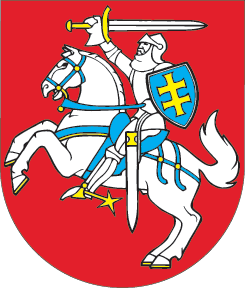 LIETUVOS RESPUBLIKOSŽEMĖS ĮSTATYMO NR. I-446 9 STRAIPSNIO PAKEITIMOĮSTATYMAS2019 m. spalio 15 d. Nr. XIII-2482Vilnius1 straipsnis. 9 straipsnio pakeitimasPakeisti 9 straipsnio 13 dalį ir ją išdėstyti taip:„13. Valstybinės žemės nuomininkai turi teisę naudoti išnuomotą valstybinės žemės sklypą savo veiklai, nepažeisdami nustatytos pagrindinės žemės naudojimo paskirties, naudojimo būdo, laikydamiesi specialiųjų žemės naudojimo sąlygų, kitų veiklos apribojimų ir nustatytų servitutų, Žemės gelmių įstatymo nustatyta tvarka naudoti žemės sklype esančius žemės gelmių išteklius ir ertmes, disponuoti žemės sklype išauginta produkcija ir iš šio žemės sklypo gautomis pajamomis. Kitas sąlygas, kurios turi būti numatomos valstybinės žemės nuomos sutartyse, nustato Vyriausybė.“2 straipsnis. Įstatymo įsigaliojimasŠis įstatymas įsigalioja 2020 m. liepos 1 d.Skelbiu šį Lietuvos Respublikos Seimo priimtą įstatymą.Respublikos Prezidentas	Gitanas Nausėda